Som både første- og flergangsforældre har du mulighed for at få besøg af Sundhedsplejen til et graviditetsbesøg. Under graviditetsbesøget kan vi tilbyde en snak om: 
Tanker og spørgsmål, som optager jer i graviditeten Forventninger til fødslenForventninger til barnetAt blive forældre (for første gang eller ”igen”)Ændringer af familiens livsrytmeBabyudstyrAmning/ernæring til jeres babyDen første tid efter fødslen Forældregrupper (Familie På Vej)Sundhedsplejens øvrige tilbudMen det kan også være noget helt andet, alt efter hvad I ønsker. Vi foreslår, at graviditetsbesøget ligger omkring 30. graviditetsuge, men det kan tilpasses jeres behov og ønsker.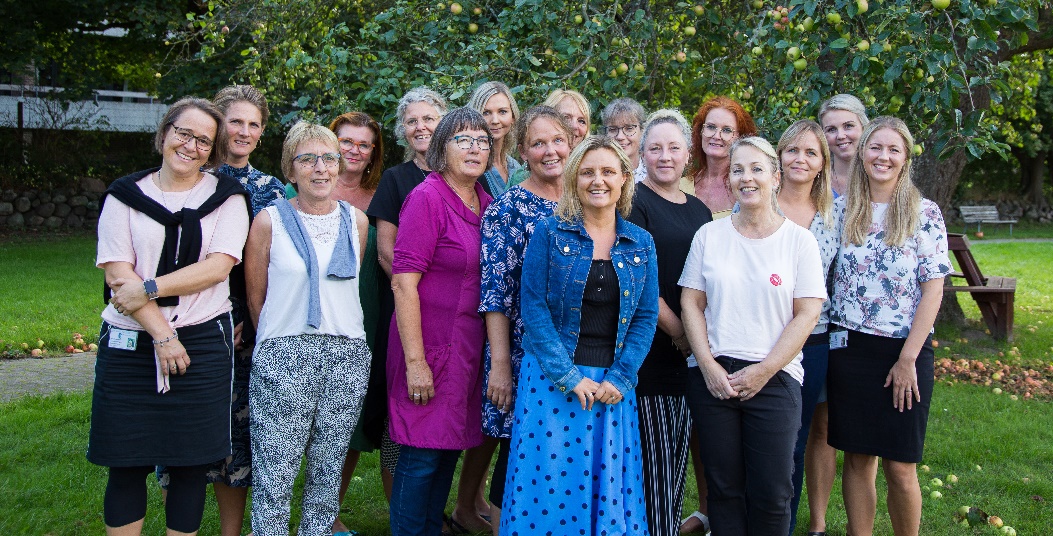 Hvem er sundhedsplejersken?Sundhedsplejersken er en sygeplejerske, som har gennemgået en videreuddannelse specielt med henblik på, at kunne vejlede familier med børn. Sundhedsplejersken samarbejder med mange forskellige faggrupper i Vordingborg Kommune. Når sundhedsplejersken kommer på besøg, er det en god idé, at begge kommende forældre deltager.Tilbud til både første- og flergangsforældre:GRAVIDITETSBESØGTilbud fra Sundhedsplejen omGRAVIDITETSBESØGSundhedsplejenSankelmarksvej 10 A4760 Vordingborg55 36 36 36vordingborg.dkFind din sundhedsplejerske Du kan finde din sundhedsplejerske på:vordingborg.dk/sundhedsplejenSamtidig vil vi også opfordre dig til at følge os på Facebook. Her får du løbende den nyeste viden om sundhed og trivsel i forhold til dit barn – både i forhold til kost, motorik, pædagogik og meget mere. Og så laver vi løbende forskellige mini-kurser - eksempelvis førstehjælp til spædbørn – som alle annonceres via vores Facebookside.facebook.com/sundhedsplejenivordingborgkommune